Конкурс песни и строя «На знамя Победы равняем шаг»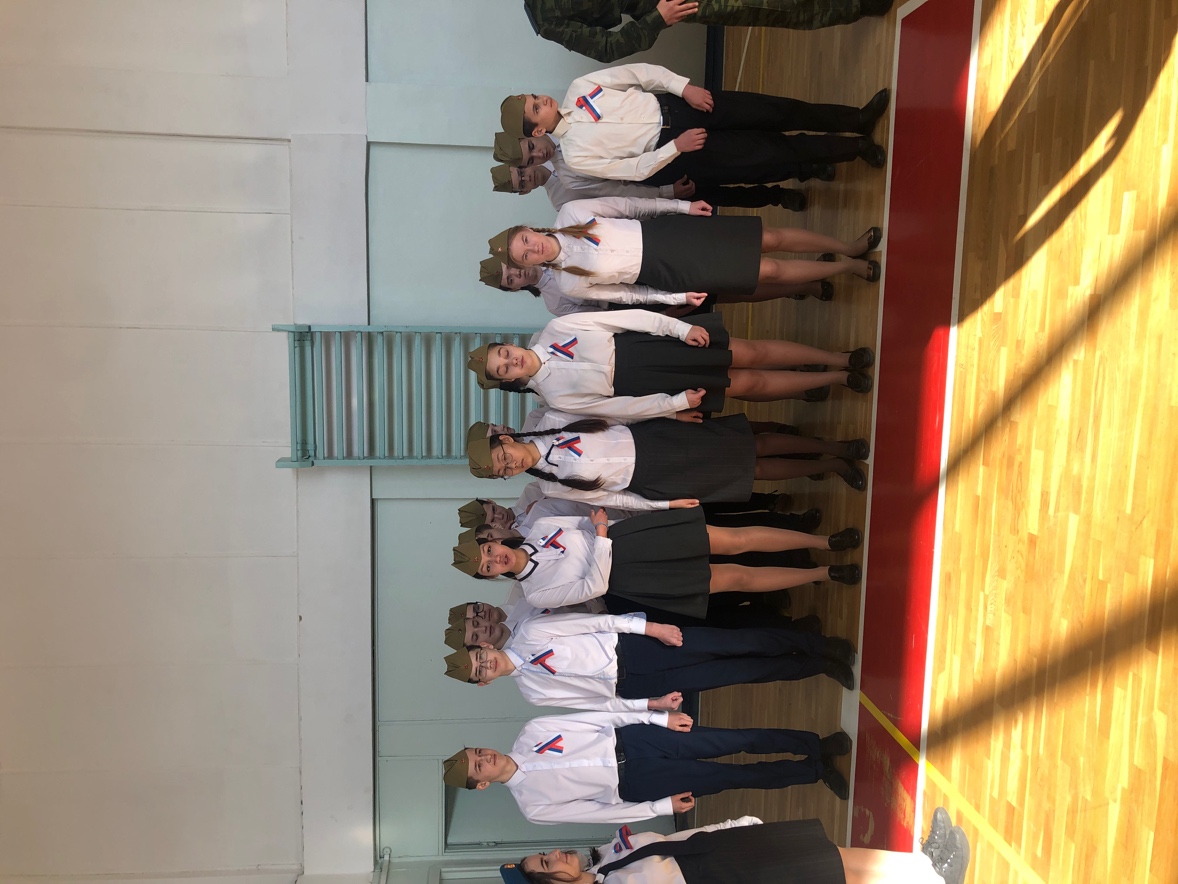 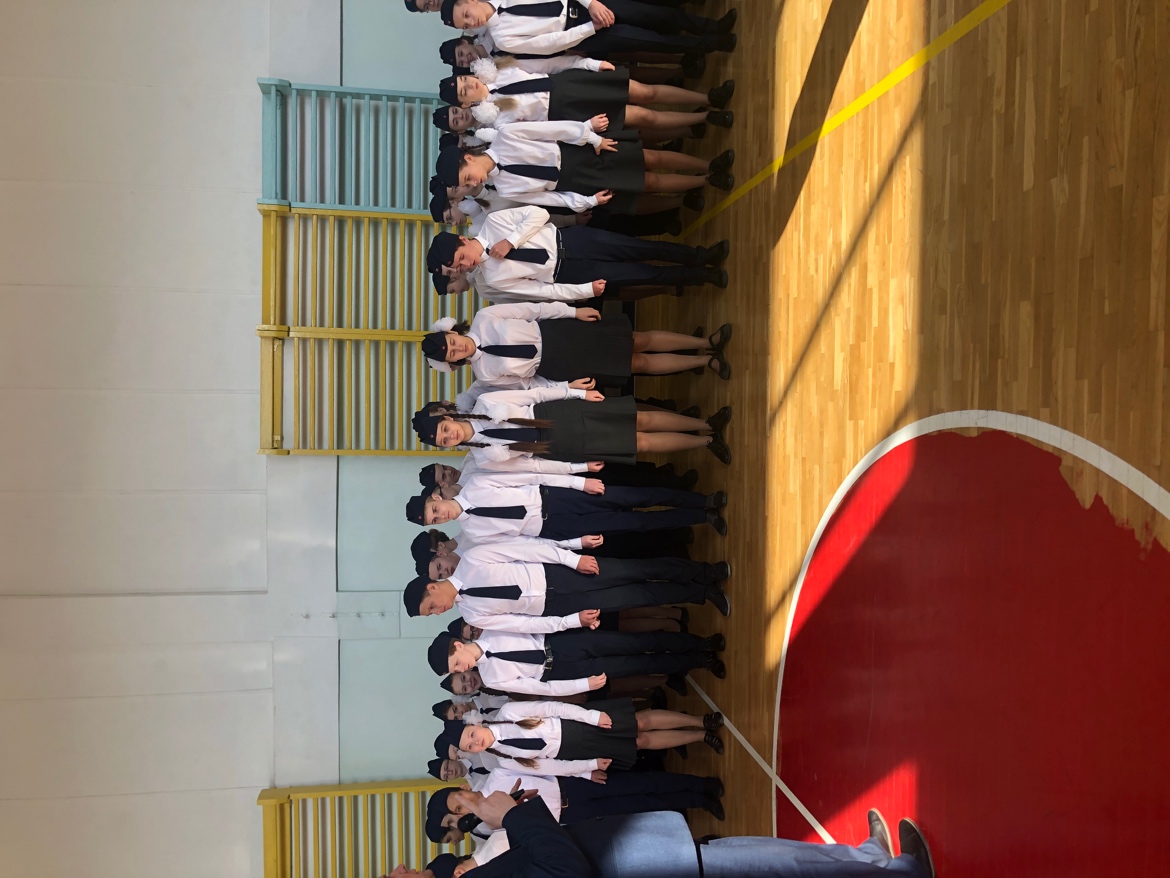 